INDICAÇÃO Nº 1430/2017Indica ao Poder Executivo Municipal a execução de serviços de tapa-buracos na Rua Tamoios, altura do número 54, no Jardim São Francisco.Excelentíssimo Senhor Prefeito Municipal, Nos termos do Art. 108 do Regimento Interno desta Casa de Leis, dirijo-me a Vossa Excelência para indicar que, por intermédio do Setor competente, a execução de serviços de tapa-buracos na Rua Tamoios, altura do número 54, no Jardim São Francisco.Justificativa:                     Moradores reclamam de um buraco feito pelo DAE no asfalto dessa via pública e até o momento não foi consertado, causando transtornos aos vizinhos e motoristas. Pedem providências urgentes quanto aos reparos do pavimento.                       Plenário “Dr. Tancredo Neves”, em 09 de fevereiro de 2017.José Antonio Ferreira“Dr. José”-vereador-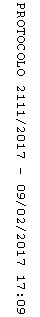 